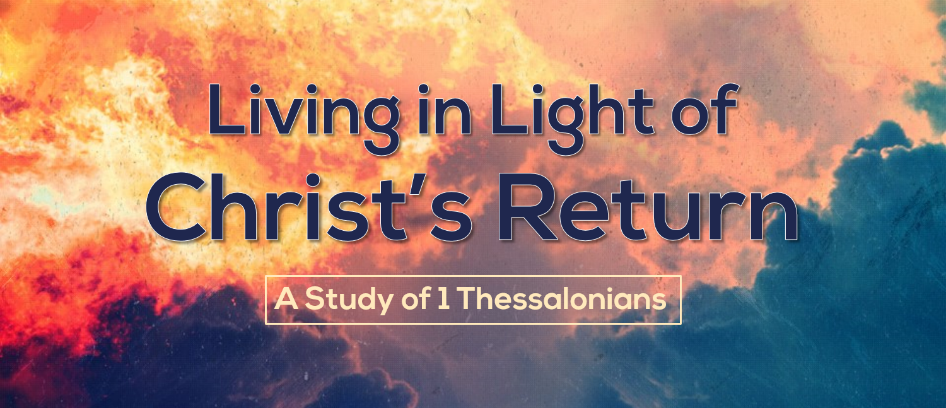 The Pastor and the People1 Thessalonians 5:12-13Paul brings his readers all the way in the present and addresses how specifically they are to live in light of Christ’s return. In the beginning of this section, he emphasizes that humble followers following humble leaders makes peace.God’s expectation of the people.People look down on pastoral authority for many reasons (some are good, more on those later). But God wants his people to have an attitude of submission to their pastor.To respect your pastor.To esteem your pastor highly.To love your pastor. God’s expectation of the pastor.Pastors are to be honored “for their work.” God has expectations on pastors as well as their people. To labor consistently (1 Thessalonians 5:12)To lead gently (1 Peter 5:3)To live faithfully (1 Timothy 3, Titus 1)The reward of peace. Pastors and congregations who both fulfill their obligations know peace and blessing from the Lord.